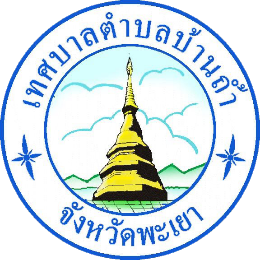 แบบใบลากิจ ลาป่วย ลาคลอดเขียนที่ สำนักงานเทศบาลตำบลบ้านถ้ำวันที่............เดือน................................ พ.ศ. ......................เรื่อง 	ขอลากิจ        ลาป่วย        ลาคลอด เรียน  นายกเทศมนตรีตำบลบ้านถ้ำ/ผ่านปลัดเทศบาล	ข้าพเจ้า.............................................. ตำแหน่ง........................................... สังกัด.......................มีความประสงค์ 	         ขอลากิจ	    ลาป่วย      ลาคลอด  เพื่อ...................................................................................................................................................................................................................................ตั้งแต่วันที่................................... ถึงวันที่................................... มีกำหนด...............วัน ในระหว่างนี้สามารถติดต่อข้าพเจ้าได้ที่....................................................................................................................................................................................................................................................................									ขอแสดงความนับถือ								ลงชื่อ							                   (.......................................)